Dear Competitor     Competitive vehicle must now display the CAMS Logo Sticker of both sides of the vehicle. Car numbers must also be allocated by CAMS Tasmania, including Regularity.Email: jenna.clarke@cams.com.au   Phone: 6227 5601Enclosed are the Supplementary Regulations and Entry Form for Round 6 of the 2018 Tasmanian Super Series to be held at Symmons Plains Raceway on Sunday 18th NovemberPlease carefully check your Entry Form that all details are correct Particularly EMAIL Address. If not please make any corrections. All competitors (including Historic Regularity) MUST complete the Disclaimer Form – listing your previous events, it is a CAMS requirementOrganised Private Practice will be held at Symmons Plains on Saturday 17th November starting at 10:00am through to 4pm.  Cost $100It is a CAMS requirement that you present your Current CAMS affiliated Car Club Membership Card, Vehicle Log Book (if applicable) and Current CAMS Licence at Scrutiny. If you are unable to provide these documents, you may be fined ($55) and or may be excluded from the event.CLOSING DATE FOR ENTRIES:              COB Friday 9th NovemberFor Garage Bookings please contact Robin Wilmot 0400 193 579 even if you mark your requirement on your Entry Form, otherwise you will not be allocated a garage. Full Payment for Entry and Garage must be included for you entry to be accepted.PLEASE NOTE:  If there is a possibility that you are not sure as to whether you will be entering due to eg repairs to vehicle and / or awaiting parts etc please send in an Entry Form – as there are no Late Entries.    (Your entry can be cancelled or carried over to the next MG organised round of the TSS series) I am happy to accept entries via the Email address above.If you know of anyone that would like to enter and did not receive an Entry Form, Entry Forms are available on both the MG Car Club and Hobart Sporting Car Club websites.www.mgtas.org.au / www.hobartsportingcarclub.org.auKing RegardsZube    (Bronwyn  Zuber)Event SecretaryMG Race Committee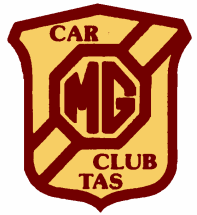 MG Race CommitteeG P O Box 5HOBART  TAS  7001Phone: 0419 569 156 - Zube (AH)                                        Email: b.zuber@bigpond.com